
SPISAK SUDSKIH TUMAČA ZA OBRENOVAC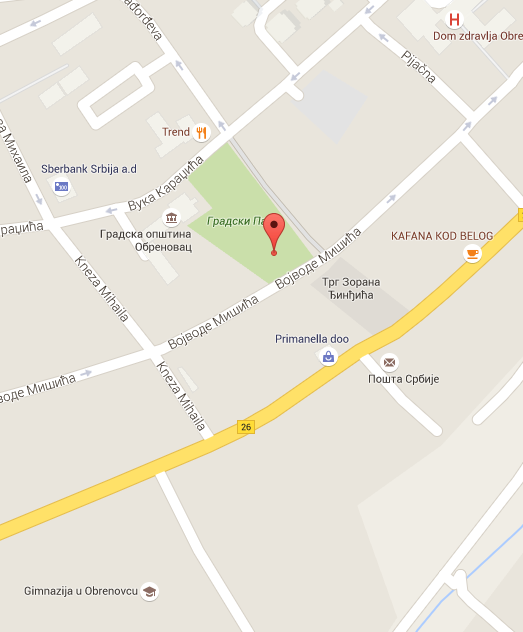 Sudski tumač za engleski jezik Obrenovac
Sudski tumač za hebrejski jezik Obrenovac
Sudski tumač za nemački jezik Obrenovac
Sudski tumač za persijski jezik Obrenovac
Sudski tumač za francuski jezik Obrenovac
Sudski tumač za hrvatski jezik Obrenovac
Sudski tumač za italijanski jezik Obrenovac
Sudski tumač za japanski jezik Obrenovac
Sudski tumač za ruski jezik Obrenovac
Sudski tumač za latinski jezik Obrenovac
Sudski tumač za norveški jezik Obrenovac
Sudski tumač za mađarski jezik Obrenovac
Sudski tumač za švedski jezik Obrenovac
Sudski tumač za makedonski jezik Obrenovac
Sudski tumač za španski jezik Obrenovac
Sudski tumač za pakistanski jezik Obrenovac
Sudski tumač za kineski jezik Obrenovac
Sudski tumač za znakovni jezik ObrenovacSudski tumač za bosanski jezik Obrenovac
Sudski tumač za poljski jezik Obrenovac
Sudski tumač za arapski jezik Obrenovac
Sudski tumač za portugalski jezik Obrenovac
Sudski tumač za albanski jezik Obrenovac
Sudski tumač za romski jezik Obrenovac
Sudski tumač za belgijski jezik Obrenovac
Sudski tumač za rumunski jezik Obrenovac
Sudski tumač za bugarski jezik Obrenovac
Sudski tumač za slovački jezik Obrenovac
Sudski tumač za češki jezik Obrenovac
Sudski tumač za slovenački jezik Obrenovac
Sudski tumač za danski jezik Obrenovac
Sudski tumač za turski jezik Obrenovac
Sudski tumač za finski jezik Obrenovac
Sudski tumač za ukrajinski jezik Obrenovac
Sudski tumač za grčki jezik Obrenovac
Sudski tumač za holandski jezik Obrenovac
Sudski tumač za korejski jezik Obrenovac
Sudski tumač za estonski jezik ObrenovacLokacijaul. Miloša Obrenovića bb, 11500 ObrenovacInternetakademijaoxford.comTelefon011/405 – 80 - 05069/4 – 5555 – 84069/3 – 0806 – 27Radno vreme8:00 AM – 9:00 PM
9:00 AM – 2:00 PM (Subotom)